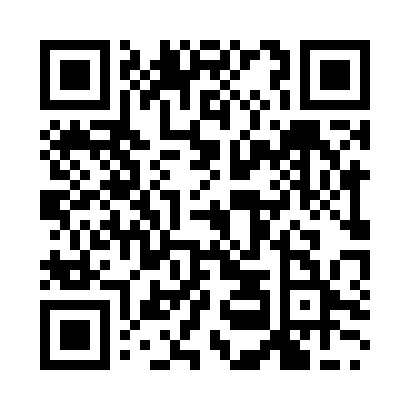 Ramadan times for Tosu, JapanMon 11 Mar 2024 - Wed 10 Apr 2024High Latitude Method: NonePrayer Calculation Method: Muslim World LeagueAsar Calculation Method: ShafiPrayer times provided by https://www.salahtimes.comDateDayFajrSuhurSunriseDhuhrAsrIftarMaghribIsha11Mon5:115:116:3412:283:506:236:237:4012Tue5:105:106:3212:283:506:246:247:4113Wed5:095:096:3112:273:516:246:247:4214Thu5:075:076:3012:273:516:256:257:4315Fri5:065:066:2812:273:516:266:267:4416Sat5:055:056:2712:273:526:276:277:4417Sun5:035:036:2612:263:526:276:277:4518Mon5:025:026:2412:263:526:286:287:4619Tue5:005:006:2312:263:526:296:297:4720Wed4:594:596:2212:253:536:306:307:4821Thu4:584:586:2012:253:536:306:307:4822Fri4:564:566:1912:253:536:316:317:4923Sat4:554:556:1812:253:536:326:327:5024Sun4:534:536:1612:243:546:336:337:5125Mon4:524:526:1512:243:546:336:337:5226Tue4:504:506:1412:243:546:346:347:5327Wed4:494:496:1212:233:546:356:357:5328Thu4:474:476:1112:233:546:366:367:5429Fri4:464:466:1012:233:546:366:367:5530Sat4:444:446:0812:223:556:376:377:5631Sun4:434:436:0712:223:556:386:387:571Mon4:424:426:0612:223:556:386:387:582Tue4:404:406:0412:223:556:396:397:593Wed4:394:396:0312:213:556:406:408:004Thu4:374:376:0212:213:556:416:418:005Fri4:364:366:0012:213:556:416:418:016Sat4:344:345:5912:203:556:426:428:027Sun4:334:335:5812:203:566:436:438:038Mon4:314:315:5712:203:566:446:448:049Tue4:304:305:5512:203:566:446:448:0510Wed4:284:285:5412:193:566:456:458:06